因幡シャワークライミング連携事業実行委員会　参加者募集　シャワークライミングガイド養成講座（案）2017　　豊な自然あふれる鳥取県東部エリア、ここには素敵なスポットがたくさんありますね。　　水量豊富な渓流もその一つです。今回、このエリアで人気の高いアクティビティ「シャワー　クライミング」のガイドを養成する講座を開催いたします。　　ステージは智頭町、鳥取市（佐治町、河原町）、若桜町。この夏、あなたも素敵なホスト役で　ガイドデビュー　開催日：平日コース　６月２１日、６月２８日、　　　　　日曜コース　６月１８日、６月２５日、　開催時間：　９時～１５時、　　　　　　　１回目は座学と三滝コースの体験、２回目は佐治コースと智頭コースの体験　集合場所：第１回目　三滝荘（河原）、2回目たんぽり荘（佐治）　参加費：５０００円+道具のレンタル費（４回通しての参加です）　　　　　（概ね８０００円程度）　服装：着替え、昼食（１回・２回）・飲み物　会　場：１回目・河原三滝コース　　2回目　佐治コース、智頭コース　定　員：各コースとも１０名（先着順・別紙申込書にてお申し込み下さい）　講　師：鳥取県自然体験塾ガイド、響の森ガイド、佐治弐拾壱ガイド、智頭町ガイド主　催：因幡シャワークライミング連携事業実行委員会後　援：鳥取・因幡観光ネットワーク協議会、とっとり因幡グリーンツーリズム推進協議会協力：鳥取県自然体験塾、（株）さじ弐拾壱、響の森、（一社）智頭町観光協会、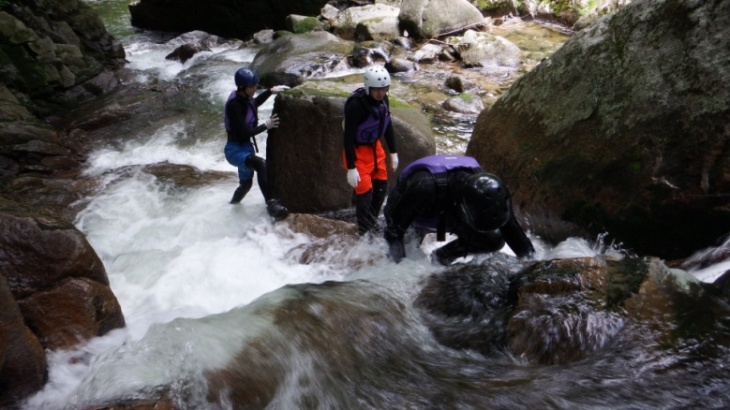 　　　　　問い合わせ、申込先：　（一社）智頭町観光協会　電話0858-76-1111　FAX0858-76-1112　　　　　　　　　　　　　　　　　メール：y-okagaki@town.chizu.tottori.jp